АДМИНИСТРАЦИЯЗАКРЫТОГО АДМИНИСТРАТИВНО-ТЕРРИТОРИАЛЬНОГО ОБРАЗОВАНИЯ СОЛНЕЧНЫЙПОСТАНОВЛЕНИЕО ВНЕСЕНИИ ИЗМЕНЕНИЯ В ПОСТАНОВЛЕНИЕ АДМИНИСТРАЦИИ ЗАТО СОЛНЕЧНЫЙ ОТ 18.03.2020 ГОДА № 29 В целях профилактики и предотвращения распространения на территории ЗАТО Солнечный новой коронавирусной инфекции (COVID-2019), в соответствии с Федеральным законом от 21.12.1994 № 68-ФЗ «О защите населения и территорий от чрезвычайных ситуаций природного и техногенного характера» и Законом Тверской области от 30.07.1998 № 26-ОЗ-2 «О защите населения и территорий области от чрезвычайных ситуаций природного и техногенного характера», постановлением Губернатора Тверской области от 07.10.2020 г. № 147-пг «О внесении изменений в постановление Губернатора Тверской области от 17.03.2020 № 16-пг, Уставом ЗАТО Солнечный, администрация ЗАТО СолнечныйПОСТАНОВЛЯЕТ:1.Внести в постановление администрации ЗАТО Солнечный от 18.03.2020 года № 29 «О введении режима повышенной готовности на территории ЗАТО Солнечный», с изменениями внесенными постановлением администрации ЗАТО Солнечный от 27.03.2020 г. № 37,  постановлением администрации ЗАТО Солнечный от 27.04.2020 г. № 54, постановлением администрации ЗАТО Солнечный от 13.05.2020 г. № 69, постановлением администрации ЗАТО Солнечный от 29.05.2020 г. № 77, постановлением администрации ЗАТО Солнечный от 26.06.2020 г. № 99 (далее по тексту – Постановление),  следующее изменение:1.1. пункт 8 Постановления дополнить подпунктом 8.4. следующего содержания:      «8.4. Использовать средства индивидуальной защиты органов дыхания (защитные маски, респираторы или иные средства, обеспечивающие индивидуальную защиту органов дыхания человека) при нахождении в общественном транспорте, в том числе осуществляющем перевозку пассажиров и багажа по заказу, легковом такси, водном транспорте, в помещении  водной пристани, на пешеходных настилах, в административно-деловых центрах, торговых центрах, в объектах розничной торговли, в организациях культуры, в медицинских организациях.».       2. Разместить настоящее постановление на официальном сайте администрации ЗАТО Солнечный          Врио главы администрации                  ЗАТО Солнечный                       	                                         В.А. Петров  12.10.2020ЗАТО Солнечный№  142     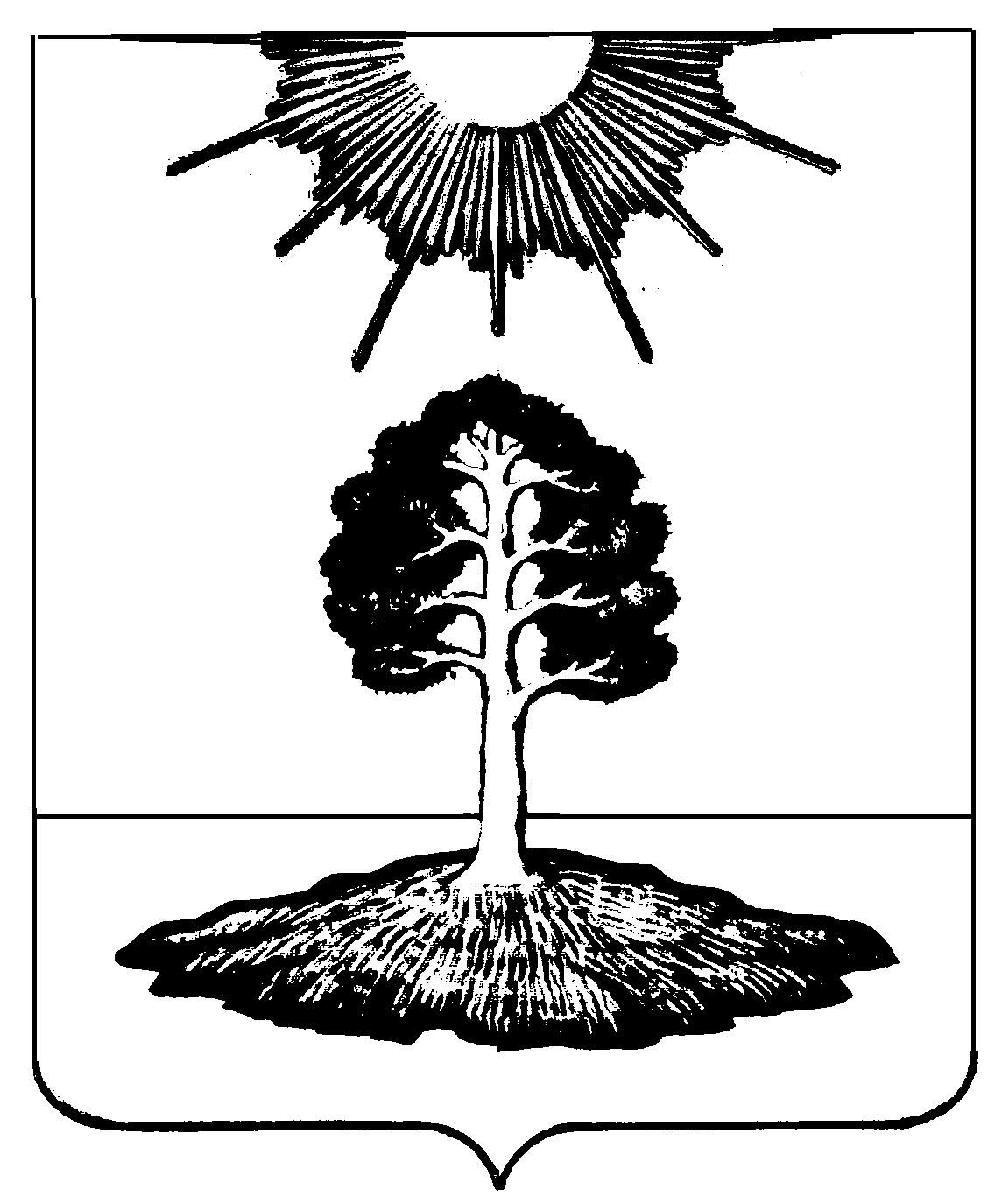 